Değerli Personelimiz,Bu form; çok önemli bir paydaşımız olan sizlerin, kurumumuz ile ilgili beklentilerinizi alabilmek amacıyla düzenlenmiştir. Görüşleriniz doğrultusunda, …………………. Meslek Yüksekokulu tarafından sunulan hizmetlere ilişkin gerekli iyileştirilmelerin yapılması amaçlanmaktadır. İlginize ve katılımınıza teşekkür eder, çalışmalarınızda kolaylıklar dileriz. ……………… Meslek Yüksekokulunda kaç yıldır görev yapmaktasınız? ………………………………Aşağıdaki önermelere ilişkin görüşlerinizi lütfen işaretleyiniz. Üniversitemiz ve birimimizde yürütülmekte olan süreçlerle ilgili yeterli bulmadığınız veya eksik olduğunu düşündüğünüz beklentileriniz varsa yazınız. Katılımınız için teşekkür ederiz.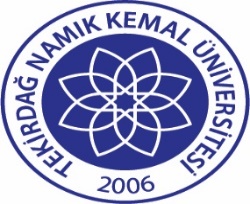 TNKÜ                                                                MESLEK YÜKSEKOKULLARI
İDARİ PERSONEL BEKLENTİ FORMUDoküman No:EYS-FRM-584TNKÜ                                                                MESLEK YÜKSEKOKULLARI
İDARİ PERSONEL BEKLENTİ FORMUHazırlama Tarihi:14.11.2022TNKÜ                                                                MESLEK YÜKSEKOKULLARI
İDARİ PERSONEL BEKLENTİ FORMURevizyon Tarihi:--TNKÜ                                                                MESLEK YÜKSEKOKULLARI
İDARİ PERSONEL BEKLENTİ FORMURevizyon No:0TNKÜ                                                                MESLEK YÜKSEKOKULLARI
İDARİ PERSONEL BEKLENTİ FORMUToplam Sayfa Sayısı:1ÖnermelerKesinlikle KatılıyorumKatılıyorumKararsızımKatılmıyorumKesinlikle Katılmıyorum1.Çalıştığım ofisin fiziksel- teknik olanakları yeterlidir.2.Çalışma ortamının temizliği yeterlidir.3.Yüksekokulumuzdaki güvenlik hizmeti yeterlidir.4.Bilgi-işlem ofisinden yeterince destek alabiliyorum.5.İşyerimde görev tanımım yapılmış ve yetkinliklerime uygundur.6.İş akışları yönetim tarafından belirlenmiş ve bildirilmiştir.7.İdarenin belirlediği süreçler, iş akışları ve görev tanımları ile uyumludur.8.İdare uygulamalarında şeffaftır ve gerektiğinde bizleri bilgilendirmektedir.9.İdarenin uygulamalarında görüş ve önerilerimiz dikkate alınmaktadır.10.İdarenin uygulamaları hesap verilebilir olup, belge düzenine dikkat edilmektedir.11.Atama ve yükseltmelerde başarı ve liyakate önem verilmektedir.12.Personelin uygulamaları, özlük hakları konu ile ilgili mevzuatlara uygun olarak yürütülmektedir.13.Üniversitenin sunduğu sağlık ve sosyal imkanlardan öncelikle faydalanmaktayım. 